الجمهورية الجزائرية الديمقراطية الشعبيةREPUBLIQUE ALGERIENNE DEMOCRATIQUE ET POPULAIRE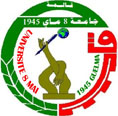 Nom & prénom du demandeur : ……………………………………………………….Grade :  -  Professeur          MCA           MCB            MAA          MAB                -  Doctorant non salarié                 -  Personnel administratif et technique  Année de première inscription : ………………… (pour les doctorants)Nature du stage demandé  Perfectionnement  (formation):           (doctorants et enseignants MCB)Séjour scientifique de haut niveau :          (enseignants de rang magistral : Prof et MCA)Manifestations scientifiques (colloques et séminaires):         (enseignants et doctorants)Pays de destination : ……………………………………………………….Etablissement d’accueil : ……………………………………………………………………...Signature du demandeurFormulaire d’intention de stage de courte durée à l’étranger relatif  à l’année budgétaire 2023